.Traduit et préparé par  Irène COUSIN,  Professeur de Danse  -  2 / 2015Chorégraphies en français, site : http://www.speedirene.comCréation : “Dans le cadre des 12 heures” au Honky Tonk le 31 janvier 2015 (1/31/2015)Introduction  :  8  temps de percussions  +  32  temps  =  40  tempsLINDY LEFT, LINDY RIGHTROCK, REPLACE, ½ TURN SHUFFLE, SWAY, SWAY, SHUFFLE SIDECROSS ROCK, REPLACE, SHUFFLE ¼ TURN, STEP, ½ PIVOT, SHUFFLE FORWARDSTEP, POINT, STEP, POINT, STEP, ½ PIVOT, STEP, FULL TURNHomegrown (fr)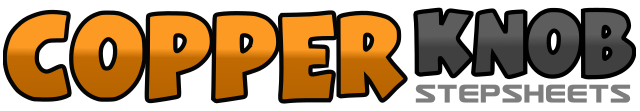 .......Compte:32Mur:4Niveau:novice / intermédiaire WCS Binaire.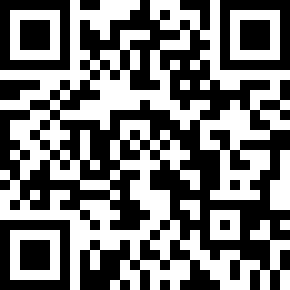 Chorégraphe:Dan Albro (USA) - Janvier 2015Dan Albro (USA) - Janvier 2015Dan Albro (USA) - Janvier 2015Dan Albro (USA) - Janvier 2015Dan Albro (USA) - Janvier 2015.Musique:Homegrown - Zac Brown BandHomegrown - Zac Brown BandHomegrown - Zac Brown BandHomegrown - Zac Brown BandHomegrown - Zac Brown Band........1&2SHUFFLE  G  latéral  :  pas  PG  côté  G  -  pas  PD  à  côté  du  PG  -  pas  PG  côté  G3,4CROSS  ROCK  STEP  D  derrière ,  revenir  sur  PG  devant5&6SHUFFLE  D  latéral  :  pas  PD  côté  D  -  pas  PG  à  côté  du  PD  -  pas  PD  côté  D7,8CROSS  ROCK  STEP  G  derrière ,  revenir  sur  PD  devant   - 12 : 00 -1,2ROCK  STEP  G  avant ,  revenir  sur  PD  arrière3&4SHUFFLE  G ,  1/2  tour  G  :  1/4  de  tour  G . . . .  pas  PG  côté  G  - 9 : 00 -  pas  PD  à  côté  du  PG . . . .  1/4  de  tour  G . . . .  pas  PG  avant    - 6 : 00 -5,6pas  PD  côté  D . . . .  SWAY  à  D    -  SWAY  à  G    ( appui  PG )7&8SHUFFLE  D  latéral  :  pas  PD  côté  D  -  pas  PG  à  côté  du  PD  -  pas  PD  côté  D1,2CROSS  ROCK  STEP  G  devant ,  revenir  sur  PD  derrière3&4SHUFFLE  G  latéral  :  pas  PG  côté  G  -  pas  PD  à  côté  du  PG  -  1/4  de  tour  G . . .  pas  PG  avant  - 3 : 00 -5,6pas  PD  avant  -  1/2  tour  PIVOT  vers  G  ( appui  PG )  - 9 : 00 -7&8SHUFFLE  D  avant  :  pas  PD  avant  -  pas  PG  à  côté  du  PD  -  pas  PD  avant1,2pas  PG  avant  -  TOUCH  pointe  PD  côté  D3,4pas  PD  avant  -  TOUCH  pointe  PG  côté  G5,6pas  PG  avant  -  1/2  tour  PIVOT  vers  D  ( appui  PD )  - 3 : 00 -7,8FULL  TURN  D  :  1/2  tour  D . . . .  pas  PG  arrière  - 9 : 00 -  1/2  tour  D . . . .  pas  PD  avant  - 3 : 00 -